Publicado en O Carballiño el 04/09/2020 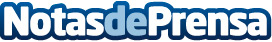 Festa do pulpo Carballiño: Situación actual, origen y sus futuras proyeccionesA consecuencia de la pandemia, la famosa fiesta del pulpo Carballiño y todas las reuniones sociales previstas para este año se han visto en la necesidad de ser modificadas o canceladasDatos de contacto:Manolo Dacal988 530 007Nota de prensa publicada en: https://www.notasdeprensa.es/festa-do-pulpo-carballino-situacion-actual Categorias: Gastronomía Galicia Entretenimiento Turismo http://www.notasdeprensa.es